Отчет о достижении эффекта после проведения мероприятия по программе ФКГС в 2023 году Муниципальное образование:     Поселок МедвенкаНаименование территории: Благоустройство общественной территории (устройство дорожек) Парка «1 Мая» по ул. Советской, п. Медвенка, Курской областиПлощадь благоустраиваемой территории – 535,4 м2. Дата начала: 15.04.2023 г.Дата окончания: 14.06.2023 г.					Грант (федеральный бюджет)-1 616 765,43 рублей.		Консолидированный бюджет Курской области – 76 779,57 рублей.			     Бюджет муниципального образования – 28 708,00 рублей.						Полная стоимость        - 1 722 253,00 рублей.В рамка реализации проекта выполнены следующие работы:- устройство подстилающих и выравнивающих слоев оснований из песка – 77,7 м3.;- устройство оснований и покрытий из песчано-гравийных смесей – 489,5 м2;- устройство подстилающих и выравнивающих слоев оснований из щебня – 4,3 м3;- устройство покрытий из тротуарной плитки – 545,19 м2;- установка бортовых камней бетонных – 302,09 м;- камни бортовые БР 100.20.8 – 303 шт.До проведения мероприятий по обустройству дорожек Парка «1 Мая»До проведения мероприятий по обустройству дорожек Парка «1 Мая»До проведения мероприятий по обустройству дорожек Парка «1 Мая»До проведения мероприятий по обустройству дорожек Парка «1 Мая»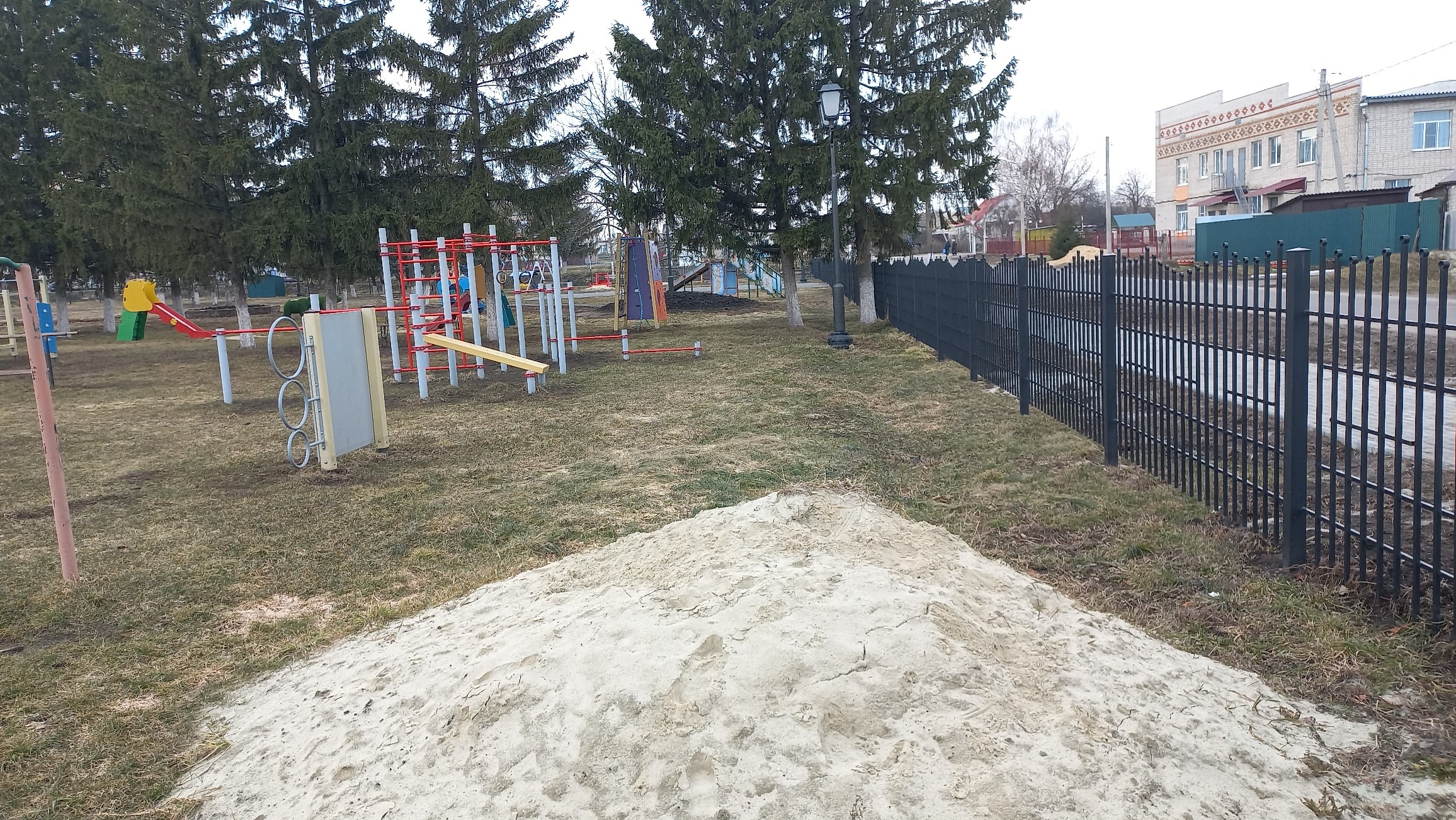 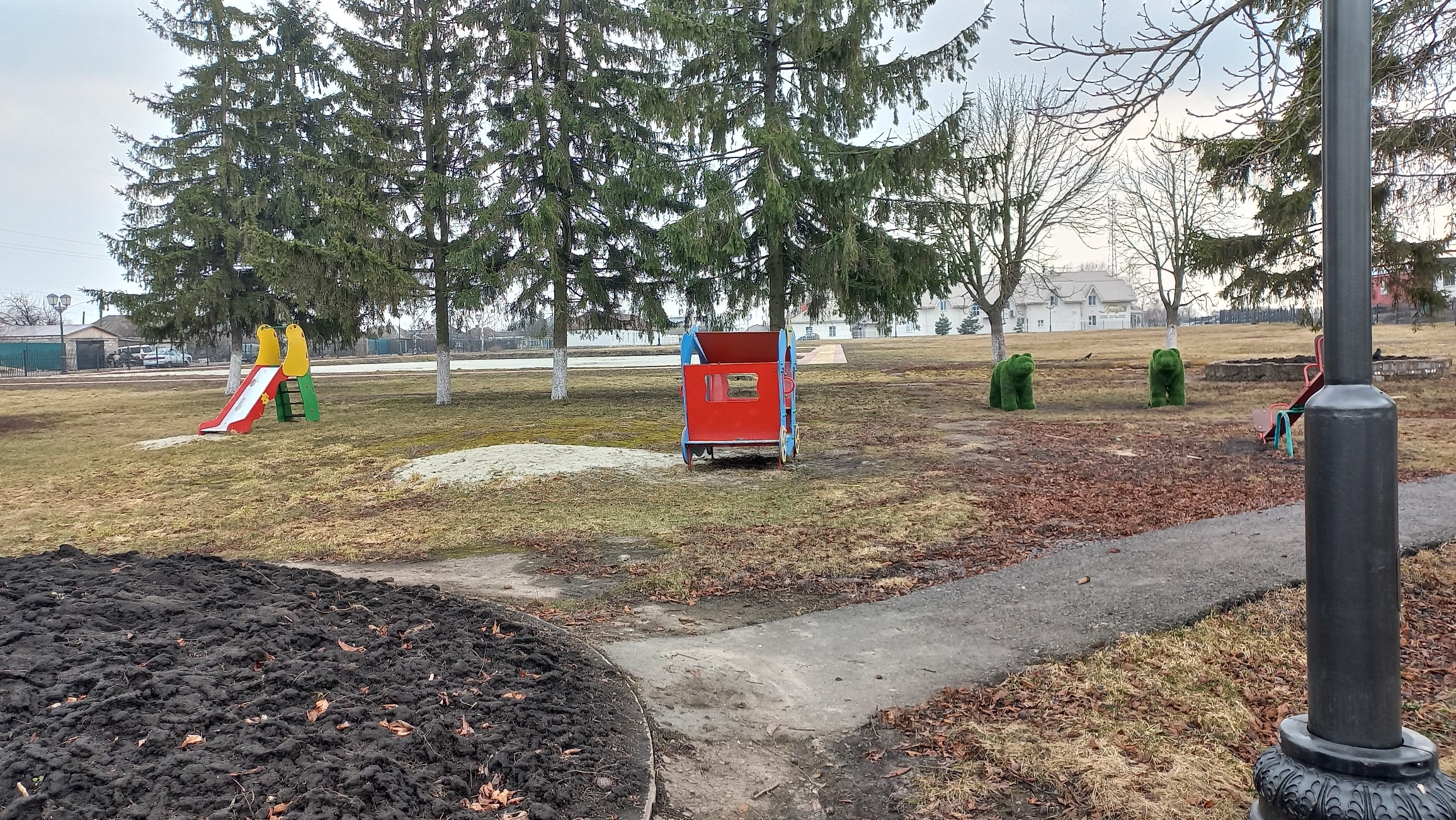 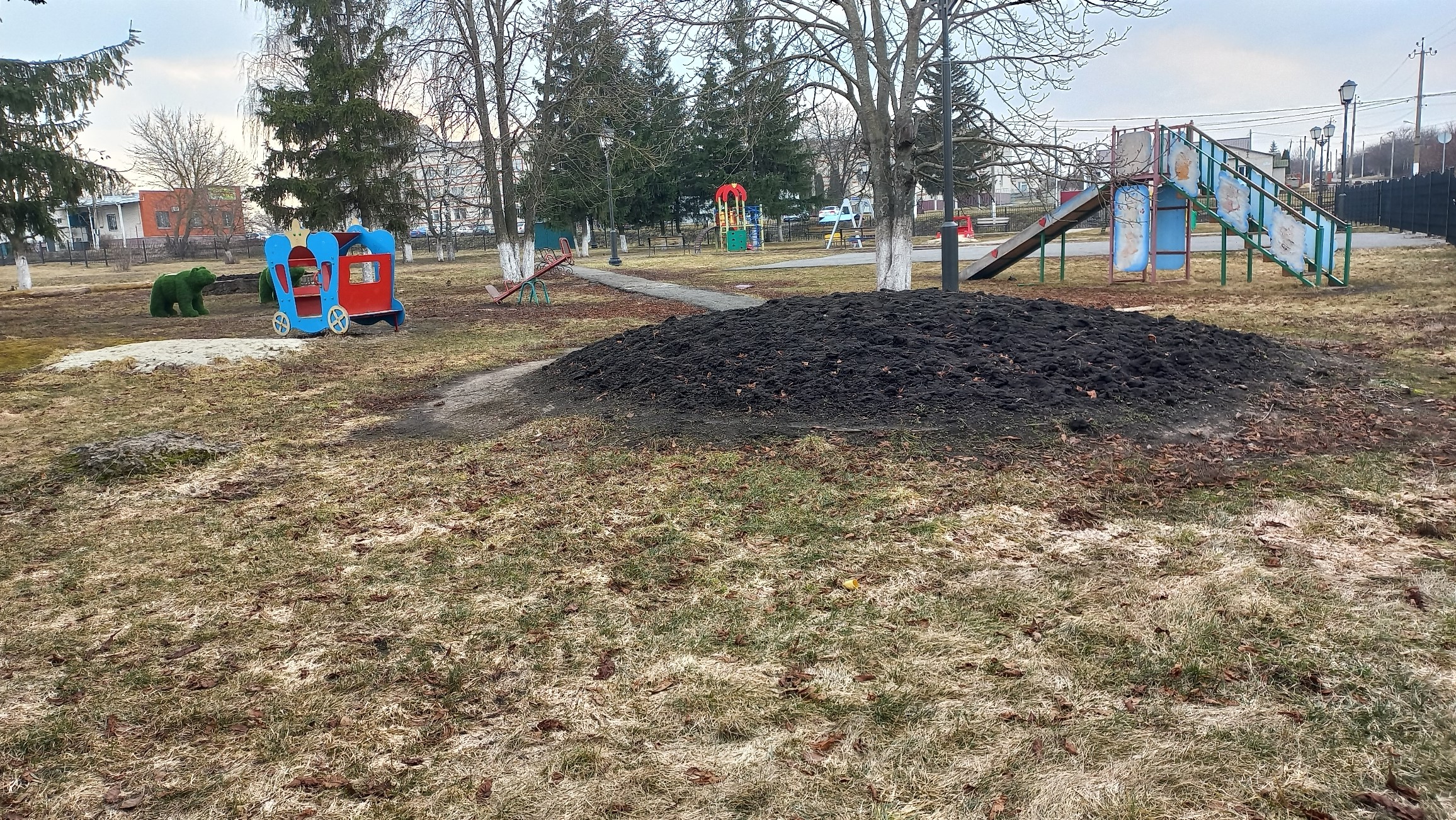 После проведения мероприятий по обустройству дорожек Парка «1 Мая»После проведения мероприятий по обустройству дорожек Парка «1 Мая»После проведения мероприятий по обустройству дорожек Парка «1 Мая»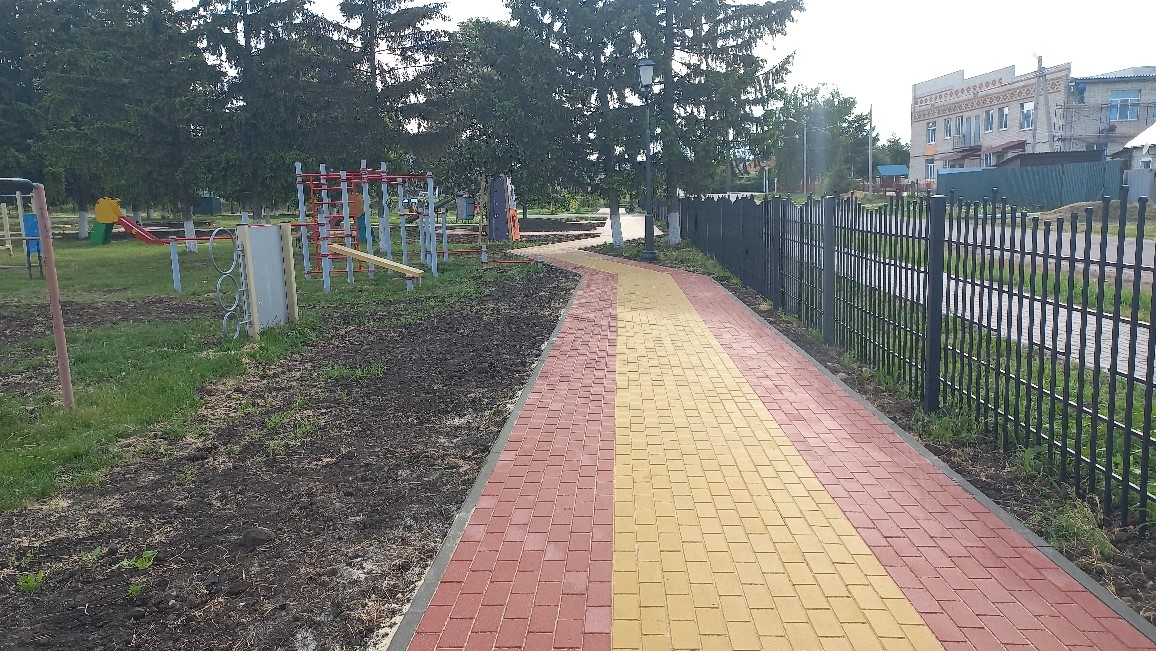 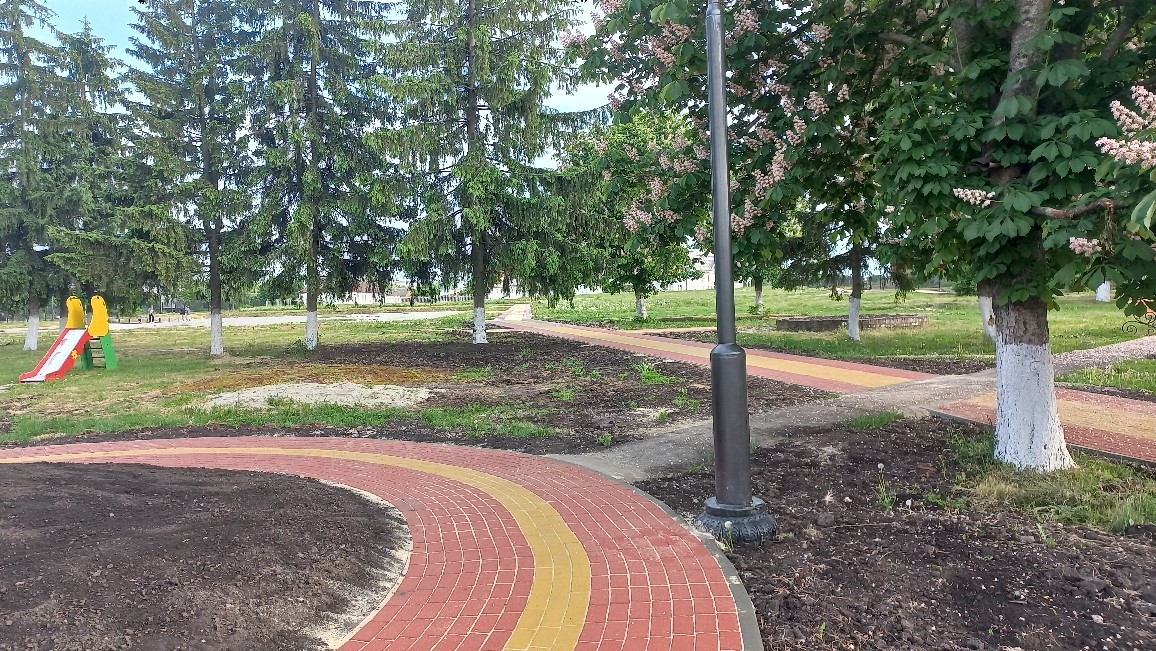 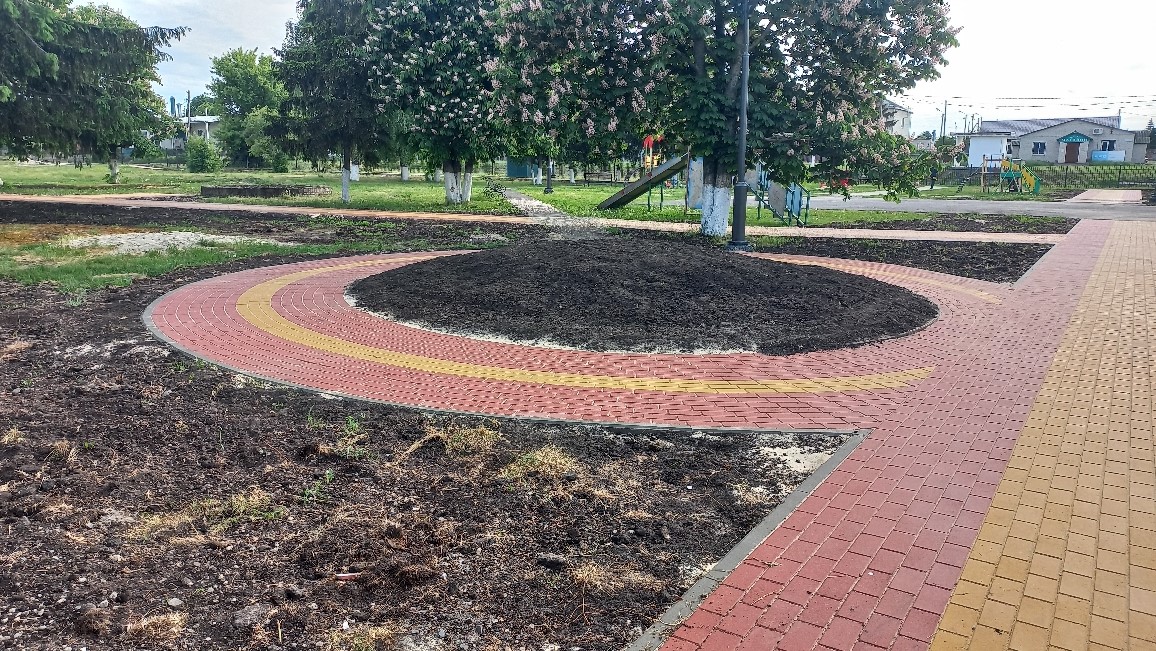 